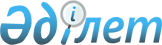 Об установлении квоты рабочих мест для трудоустройства лиц, освобожденных из мест лишения свободы
					
			Утративший силу
			
			
		
					Постановление акимата города Сатпаев Карагандинской области от 29 мая 2019 года № 32/04. Зарегистрировано Департаментом юстиции Карагандинской области 4 июня 2019 года № 5376. Утратило силу постановлением акимата города Сатпаев Карагандинской области от 1 февраля 2021 года № 08/01
      Сноска. Утратило силу постановлением акимата города Сатпаев Карагандинской области от 01.02.2021 № 08/01 (вводится в действие по истечении десяти календарных дней после первого дня его первого официального опубликования).
      В соответствии с законами Республики Казахстан от 23 января 2001 года "О местном государственном управлении и самоуправлении в Республике Казахстан", от 6 апреля 2016 года "О занятости населения" и приказом Министра здравоохранения и социального развития Республики Казахстан от 26 мая 2016 года № 412 "Об утверждении Правил квотирования рабочих мест для трудоустройства граждан из числа молодежи, потерявших или оставшихся до наступления совершеннолетия без попечения родителей, являющихся выпускниками организаций образования, лиц, освобожденных из мест лишения свободы, лиц, состоящих на учете службы пробации" (зарегистрирован в Реестре государственной регистрации нормативных правовых актов за № 13898), в целях обеспечения занятости населения акимат города ПОСТАНОВЛЯЕТ:
      1. Установить квоту рабочих мест для трудоустройства лиц, освобожденных из мест лишения свободы, в организациях города Сатпаев независимо от организационно-правовой формы и формы собственности в размере одного процента от списочной численности работников организации согласно приложению к настоящему постановлению.
      2. Работодателям города Сатпаев, включенным в перечень организации, в соответствии с установленной квотой в течение 6 (шести) календарных месяцев со дня введения квоты предоставлять рабочие места для трудоустройства лиц, освобожденных из мест лишения свободы, по направлению центра занятости города Сатпаев.
      3. Контроль за исполнением настоящего постановления возложить на заместителя акима города Толендину А.К.
      4. Настоящее постановление вводится в действие по истечении десяти календарных дней после дня его первого официального опубликования. Перечень организаций, для которых устанавливается квота рабочих мест для трудоустройства лиц, освобожденных из мест лишения свободы
					© 2012. РГП на ПХВ «Институт законодательства и правовой информации Республики Казахстан» Министерства юстиции Республики Казахстан
				
      Аким города Сатпаев

А.А. Идрисов
Приложение
к постановлению акимата
города Сатпаев
от "__"_______ 2019 года
№ ________
№
Наименование организации
Списочная численность работников, (человек)
Размер квоты (% от списочной численности работников)
Количество рабочих мест для трудоустройства лиц, освобожденных из мест лишения свободы (человек)
1
Товарищество с ограниченной ответственностью "Сәт Тазалық"
292
1
3
2
Товарищество с ограниченной ответственностью "Сатпаевское предприятие тепловодоснабжения"
455
1
4